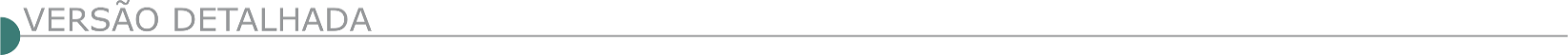 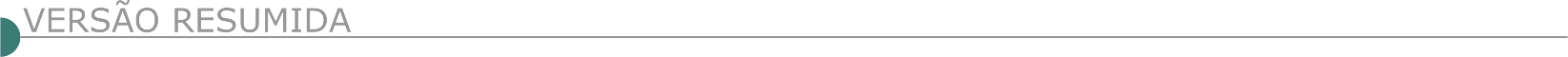 ESTADO DE MINAS GERAISCESAMA LICITAÇÃO ELETRÔNICA Nº 009/23 OBJETO: Contratação de empresa prestadora de serviços de engenharia para execução das obras complementares de ampliação da Estação Elevatória de Água Tratada Vera Cruz e implantação de rede de recalque, componentes do sistema de abastecimento de água de Juiz de Fora/MG. Conforme quantitativos definidos no Anexo I, Termo de Referência que faz parte deste Instrumento Convocatório. ABERTURA DAS PROPOSTAS COMERCIAIS: Dia 25/08/2023  às  9 horas - O encaminhamento das propostas deverá ser efetuado até a data e o horário fixados para abertura das propostas comerciais. Se não houver expediente nesta data, a abertura das propostas comerciais ficará prorrogada para o primeiro dia útil subsequente, no mesmo horário. SITE PARA REALIZAÇÃO DO CERTAME: Ambiente do sistema RDC Eletrônico do  https://www.gov.br/compras/pt-br/ -CONSULTAS E DIVULGAÇÃO DE INFORMAÇÕES: na internet, através dos sites www.cesama.com.br e https://www.gov.br/compras/pt-br/ - pelos telefones (32) 3692-9198 / 9199 / 9200 / 9201, ou na sala da Assessoria de Licitações e Contratos. ESCLARECIMENTOS: através do e-mail licita@cesama.com.br. REFERÊNCIA DE TEMPO: horário de Brasília. ENDEREÇO E HORÁRIO DE ATENDIMENTO DA ASSESSORIA DE LICITAÇÕES E CONTRATOS: Avenida Barão do Rio Branco, nº 1843 (Edifício Adhemar Rezende de Andrade), 10º andar, Centro, Juiz de Fora / MG, CEP 36.013-020. Horário: de 08:00h as 12:00 e das 13:30h às 17:00h, em dias úteis.CODEMGE - EDITAL DO MODO DE DISPUTA ELETRÔNICO CODEMGE N° 28/2023Critério de Julgamento: Menor Preço. Modo da Disputa: Aberto. Processo Interno CODEMGE n° 589/2023, SEI n° 5030.01.0000589/2023-81. Base Legal: Lei Federal n° 13.303/2016. Objeto: Contratação de empresa especializada habilitada em engenharia para execução de obra de reforma das praças no entorno do Expominas, localizado na Av. Amazonas, 6200 - Gameleira, Belo Horizonte - MG. Data, Horário e Local: 30/08/2023 às 09h00 no site www.compras.mg.gov.br. Edital e Anexos disponíveis em: www.compras.mg.gov.br, www.codemge.com.br ou na sede da CODEMGE, no Edifício Gerais, 6º andar, Cidade Administrativa de Minas Gerais sita à Rodovia Papa João Paulo II, nº 4.001, Serra Verde, Belo Horizonte/MG, CEP 31.630- 901, de segunda à sexta-feira, das 9h às 12h e de 14h às 16h.PREFEITURA MUNICIPAL DE ÁGUA BOA AVISO DE LICITAÇÃO TOMADA DE PREÇOS Nº 4/2023 Objeto: Contratação de serviços especializados de engenharia para reconstrução de bueiro de talvegue - bstc1,20m - comp. 6.00m. conforme solicitação da Secretaria Municipal de Obras do município. Nas localidades: comunidades do Juru, Mumbuca, Ribeirão Vermelho, Limeira e rua Dom João Pimenta. Data de abertura: 21/08/2023 às 08h30min. Os editais e seus anexos poderão ser adquiridos na sala da CPL na Avenida Espírito Santo nº 14 - Centro - Água Boa/MG e pelo site www.aguaboa.mg.gov.br - Informações: telefone: (33) 3515-1269 - e-mail: licitacao@aguaboa.mg.gov.br.PREFEITURA MUNICIPAL DE ARAÇUAÍ - AVISO DE LICITAÇÃO PAL 76/2023 TP 11/2023 A Prefeitura Municipal de Araçuaí-MG, torna público nos termos da Lei 8.666/93, PAL 76/2023 TP 11/2023. Objeto: Contratação de pessoa jurídica do ramo de engenharia para execução de construção de pontes nas comunidades rurais: Itira e Quilombo Baú, Machados e Córrego da Velha, por regime de empreitada por menor preço global, com recursos provenientes do Contrato de Repasse nº 923326/2021, firmado entre o Município de Araçuaí – MG e a União Federal por intermédio do Ministério do Desenvolvimento Regional, representado pela Caixa Econômica Federal, conforme detalhamentos técnicos constantes nos anexos Memorial Descritivo, Planilha de Orçamentária de Custos e Cronograma Físico-Financeiro. Abertura 22/08/2023, às 09:00 horas. Maiores Informações (33) 3731-2133 de 14:00 as 17:00 horas e-mail: licitacao@aracuai.mg.gov.br. PREFEITURA MUNICIPAL DE ARAXÁ - PREGÃO ELETRÔNICO Nº 09.113/2023. PROCESSO 167/2023A contratação de empresa especializada em enge- nharia civil, incluindo fornecimento de material e mão de obra, para execução de recapeamento asfáltico em diversas vias públicas do muni- cípio de Araxá/MG. Acolhimento das propostas 09/08/2023 a partir das 17:00 horas até 29/08/2023 às 09:00 horas; Abertura das Propostas de Preços e Início da sessão de disputa de preços dia 29/08/2023 às 09:05 horas. Local: www.licitanet.com.br. Para todas as referências de tempo será observado o horário de Brasília – DF. Edital disponível nos sites: www.licitanet.com.br e www.araxa.mg.gov.br no dia 09/08/2023. Setor de Licitações: 0(34)99313-0034. PREFEITURA MUNICIPAL DE BARBACENA - SECRETARIA MUNICIPAL DE PLANEJAMENTO E GESTÃO - SEPLAN - AVISO DE LICITAÇÃO – TP 012/2023 – PRC 128/2023. OBJETO: Contratação de empresa para realização de pavimentação com bloco sextavado em diversas ruas do Município de Barbacena. Abertura: 22/08/2023 – Horário: 14:00h. Informações: licitacao@barbacena.mg.gov.br – Marcos Vinícius do Carmo – Presidente da Comissão Permanente de Licitações. https://barbacena.mg.gov.br/edob/. PREFEITURA MUNICIPAL DE BARRA LONGA TOMADA DE PREÇO Nº016/2023 PROCESSO N°: 073/2023Aviso de Agendamento de Licitação . Através da Secretaria Municipal de Assistencia Social e Habitação , por intermédio do Agente de Contratação do Município, faz tornar público que irá rea- lizar licitação, menor preço global. OBJETO:Contratação de empresa de engenharia especializada em reformas para execução de obras na unidade do CRAS no município de Barra Longa, a realizar-se no dia 18/08/2023 às 12:30h ; Oeditalpoderá ser retirado no site: http:// www.barra-onga.mg.gov.br/index.php/licitacoes/editais-de-licitacao/editais-de-zicitacao.   TOMADA DE PREÇO Nº015/2023 PROCESSO N°: 072/2023Aviso de Agendamento de Licitação. Através da Secretaria Municipal de Obras , por intermédio do Agente de Contra- tação do Município, faz tornar público que irá realizar licitação, menor preço global. OBJETO: Contratação de empresa especializada em reforma de PSF, para execução de obras da unidades básicas de saúde do povoado do Bonsucesso no Município de Barra Longa, a realizar-se no dia 17/08/2023 às 08:30h; Oeditalpoderá ser retirado no site:http://  www.barralonga.mg.gov.br/index.php/licitacoes/editais-de-licitacao/editaisde-licitacao.  PREFEITURA MUNICIPAL DE BOM JESUS DO GALHO AVISO DE LICITAÇÃO TOMADA DE PREÇOS Nº 12/2023 O Município Bom Jesus do Galho/MG, através da CPL, comunica que abrirá o Processo Licitatório Nº: 077/2023, Modalidade Tomada de Preços Nº: 012/2023, tipo Menor Preço Global, cujo objeto é a contratação de empresa especializada para a execução, em regime de empreitada por preços unitários pelo valor global, de obras de pavimentação em concreto asfáltico para recapeamento vias urbanas do município danificadas pelas fortes chuvas conforme Processo Nº 59052.013599/2023-83 e planilhas aprovadas pela Secretaria Nacional de Proteção e Defesa Civil - SEDEC. A abertura será dia 18/08/2023 às 13h30, na sede da Prefeitura. Edital disponível no site da https://www.bomjesusdogalho.mg.gov.br - Informações Tel.: (33) 3354-1358. Email: licitacoes.bjg@outlook.com.PREFEITURA MUNICIPAL DE CARATINGA AVISO DE LICITAÇÃO CONCORRÊNCIA PÚBLICA Nº 4/2023 Objeto: Contratação de Empresa para execução de obras de Engenharia Sanitária por meio de obras de melhorias e ampliação do Aterro Sanitário, Caratinga/MG. Abertura: 06/09/2023 às 09h00min. O Edital encontra-se à disposição na sede da Prefeitura e no site: www.caratinga.mg.gov.br - Mais informações no tel.: (33) 3329-8023 / 8019.PREFEITURA MUNICIPAL DE CARNEIRINHO DEPARTAMENTO DE LICITAÇÃO AVISO DO EDITAL DO PREGÃO PRESENCIAL RP Nº 70/2023 AVISO DE EDITAL. PREGÃO PRESENCIAL DE REGISTRO DE PREÇOS Nº 70/2023. Tipo: Menor Preço Por Item. O Município de Carneirinho/MG, através da Pregoeira Oficial, vem tornar público a abertura do certame para o REGISTRO DE PREÇOS PARA FUTURA E EVENTUAL CONTRATAÇÃO DE EMPRESA ESPECIALIZADA PARA FORNECIMENTO DE CONCRETO USINADO PARA UTILIZAÇÃO EM CONSTRUÇÃO, REFORMA, MANUTENÇÃO, CALÇAMENTO DE PASSEIOS E OUTROS, EM DIVERSOS IMÓVEIS NA SEDE, DISTRITOS E VILAS E, AINDA EM MANUTENÇÃO EM PONTES, TUBULAÇÕES E MATABURROS, DO MUNICÍPIO DE CARNEIRINHO/MG, POR SOLICITAÇÃO DA SECRETARIA MUNICIPAL DE ADMINISTRAÇÃO, EM CONFORMIDADE COM O TERMO DE REFERÊNCIA – ANEXO I DO EDITAL. Credenciamento: De 03/08/2023 até as 11:30 hs. do dia 14/08/2023, a ser efetuado de forma online, através do endereço eletrônico licitacao@carneirinho.mg.gov.br. Credenciamento Presencial: 15/08/2023, às 07:45 hs. Data/hora de abertura dos Envelopes: 15/08/2023, à partir das 08:00 hs. Local de retirada do Edital: Av. Ambraulino Leandro Barbosa, n° 284, Centro, Carneirinho-MG. Fone: (34) 3454-0200 ou através do endereço eletrônico: http://www.carneirinho.mg.gov.br/licitacoes-e-contratos. PREFEITURA MUNICIPAL DE CÓRREGO DO BOM JESUS/MGPROCESSO LICITATÓRIO Nº 192/2023 – TOMADA DE PREÇO Nº 003/2023.DIRETORIA DE LICITAÇÃO E COMPRAS AVISO DE LICITAÇÃO O MUNICÍPIO DE CÓRREGO DO BOM JESUS/MG, através de sua Comissão Permanente de Licitação, torna público que fará realizar Processo Licitatório nº 192/2023 – Tomada de Preço nº 003/2023. Tipo - Menor Preço Global. Objeto: Contratação de Empresa Especializada para a Execução de Obra de Pavimentação em Asfalto CBUQ em trecho da Avenida Vereador Benedito Rodrigues, conforme Memorial Descritivo, Cronograma Físico/financeiro, Planilha Orçamentária e Projetos, fornecidos pela Secretaria Municipal de Obras. Entrega e abertura dos envelopes no dia 23/08/2023 as 09h00min. Edital e maiores informações na sede da Prefeitura na Rua Doze de Dezembro, 347, tel: (35) 3432-1122, site: www.corregodobomjesus.mg.gov.br ou pelo e-mail: compras@corregodobomjesus.mg.gov.br.PROCESSO LICITATÓRIO Nº 193/2023 – TOMADA DE PREÇO Nº 004/2023. Tipo - Menor Preço Global. Objeto: Contratação de Empresa Especializada para a Execução de Obra de Pavimentação em Asfalto CBUQ em trecho da Avenida Vereador Benedito Rodrigues, conforme Memorial Descritivo, Cronograma Físico/financeiro, Planilha Orçamentária e Projetos, fornecidos pela Secretaria Municipal de Obras. Entrega e abertura dos envelopes no dia 23/08/2023 as 10h00min. Edital e maiores informações na sede da Prefeitura na Rua Doze de Dezembro, 347, tel: (35) 3432-1122, site: www.corregodobomjesus.mg.gov.br ou pelo e-mail: compras@corregodobomjesus.mg.gov.br.PREFEITURA MUNICIPAL DE CÓRREGO FUNDO - PRC 078/2023 TOMADA DE PREÇO Nº 04/23. Protocolo até 22/08/23 às 12:30h. Sessão Oficial dia 22/08/23 às 12:30h. Objeto Execução de obra de pavimentação asfáltica no município de Córrego Fundo/MG. Recursos CR nº. 939038/22/MAPA/CAIXA, CR nº. 934883/22/MCIDADES/CAIXA e próprios. Sessão Oficial: 22/08/23 às 12:30 hrs. O Edital poderá ser retirado no site www.corregofundo.mg.gov.br ou retirado na sede da Prefeitura Municipal. Informações pelo telefone (37) 3322-9202. PREFEITURA MUNICIPAL DE CUPARAQUE AVISO DE LICITAÇÃO TOMADA DE PREÇOS Nº 5/2023 O Município de Cuparaque/MG, comunica através da CPL, que abrirá o Processo Licitatório N°:084/2023, na modalidade Tomada de Preços N°:005/2023, tipo menor preço global, cujo objeto é a contratação de empresa de engenharia para a execução de drenagem no bairro vila nova, no Município de Cuparaque/MG, sendo com recursos oriundos do Contrato de Financiamento BDMG/BF n.º 330.175/21 e da Transferência Especial do Ministério da Fazenda, Conforme Plano de Ação n.º 09032023-033684/2023. A abertura será dia 22/08/2023 às 09h00, na sala de reuniões da Prefeitura, na sala de reuniões da Prefeitura, na Rua Pedro Luciano Pinto, 829, Centro - Cuparaque/MG. O edital encontra se a disposição dos interessados a partir desta data, no horário de 08h00 às 12h00 e das 13h00 às 16h00, no endereço acima, informações através do telefone (0x33) 3262-5130 / 5131. Email: licitacao@cuparaque.mg.gov.br.PREFEITURA MUNICIPAL DE DIOGO DE VASCONCELOS SETOR DE LICITAÇÃO E CONTRATO - CONCORRÊNCIA ELETRÔNICA Nº 002/2023 O Município De Diogo De Vasconcelos – MG, torna publico a quantos possam interessar que fará realizar no dia e horário abaixo determinado, o certame Processo licitatório nº 075/2023 Concorrência Eletrônica nº 002/2023. Objeto: CONTRATAÇÃO DE EMPRESA PARA REFORMA DA QUADRA NO POVOADO DO BOA VISTA. Data de Julgamento: 18/08/2023 às 07h15min. Edital disponível em: https://www.portaldecompraspublicas.com.br/. Mais informações: (31) 3886-1284.PREFEITURA MUNICIPAL DE DOM JOAQUIM - PROCESSO LICITATÓRIO N° 048/2023 MODALIDADE TOMADA DE PREÇO N° 06/2023, RETIFICAÇÃO Objeto “ Contratação de empresa para execução de construção de ponte mista (metálica/concreto armado) com vão de 15 metros, na região de Gororós, sentido fazenda Lelê Cristiano, conforme planilha e projetos em anexo ao edital.”, Na publicação onde se lê: A reunião acontecerá dia 05/06/2023 às 09:00h, na sala de reuniões do prédio da prefeitura, passa-se a ler A reunião acontecerá dia 21/08/2023 às 09:00h, na sala de reuniões do prédio da prefeitura O edital poderá ser retirado no site http://domjoaquim.mg.gov.br na aba “Transparência > Editais e Contratos” ou solicitado pelo e-mail licitacao@domjoaquim.mg.gov.br. Outras informações pelo telefone 31-3866-1212. PREFEITURA MUNICIPAL DE DORES DE CAMPOS - PROCESSO Nº 49/2023 TOMADA DE PREÇOS Nº 03/2023 contratação de empresa para execução de ampliação do almoxarifado da unidade farmácia de minas. Os interessados poderão retirar o edital no site: http://www.doresdecampos.mg.gov.br, ou solicitar por e-mail a licitagovdores@doresnet.com.br . O recebimento dos envelopes de habilitação e proposta será até às 14:00 horas do dia 22/08/2023 e serão abertos os envelopes de habilitação às 14:00 horas, na mesma data. PREFEITURA MUNICIPAL DE FRUTAL -  TOMADA DE PREÇOS Nº 012/2023 PROCESSO LICITATÓRIO Nº 120/2023O Departamento de Licitações da Prefeitura Municipal de Frutal/MG, torna público a publicação da TOMADA DE PREÇOS nº 012/2023 – Objeto: Contratação de empresa especializada para execução de reforma de imóvel, localizado na Rua Pirajuba nº 720, no Munícipio de Frutal-MG, do tipo MENOR PREÇO GLOBAL. O recebimento e abertura dos envelopes contendo proposta financeira e documentação de habilitação será dia 24 de agosto de 2023 às 10h00min, na sala de licitações da Prefeitura Municipal de Frutal/MG, localizada à Praça Dr. França nº 100. O edital e anexos estão disponíveis pelo sítio (www.frutal.mg.gov.br) ou solicitados pelo e-mail (licitacao@frutal.mg.gov.br) ou retirados no local mediante mídia removível, fornecida pelo interessado. Frutal/MG, 03/08/2023PREFEITURA MUNICIPAL DE GUAXUPÉ CONCORRÊNCIA Nº 010/2023 - REFORMA ANTIGA CADEIA - PROCESSO DE LICITAÇÃO - CONCORRÊNCIA Nº 010/2023Ampla Participação – Forma de realização: ELETRÔNICA, Processo nº 194/2023. Tipo: Menor Preço Global. Objeto: Seleção e contratação de empresa na área de engenharia civil e/ou arquitetura para execução de reforma e pintura da unidade da FAOP - Fundação de Arte de Ouro Preto em Guaxupé/MG (Prédio da antiga Cadeia). As propostas e documentos pertinentes serão recebidos virtualmente no site www.ammlicita.org.br até o dia 21 de agosto de 2023 às 09:00hs (Horário de Brasília), quando iniciará a fase de lances, conforme especificações e normas contidas no Edital e seus Anexos, disponíveis no endereço eletrônico acima e no site www.guaxupe.mg.gov.br, onde o Edital poderá ser baixado a partir do dia 04 de agosto de 2023. VISITA TÉCNICA OPCIONAL: Poderá ser agendada na Secretaria Municipal de Obras e Serviços Públicos, endereço Rua Major Joaquim Pedro, 39 – Centro – Guaxupé/MG – fone (35) 3559-1089 com a servidora Fernanda para ser realizada entre os dias 07 de agosto de 2023 a 18 de agosto de 2023, nos horários das 09:00 as 11:00 horas e das 14:00 as 16:00 horas. Maiores informações relativas a presente licitação: Secretaria Municipal de Administração do Município de Guaxupé, situada na Avenida Conde Ribeiro do Valle, 113 – pavimento superior, Centro – Guaxupé/MG, fone: (35) 3559- 1021.PREFEITURA MUNICIPAL DE ITUIUTABA - CONCORRÊNCIA PÚBLICA Nº 8/2023 REPETIÇÃO Objeto: Implementação de Iluminação Pública em Canteiro Central para Pista de Caminhada, Recursos: Vinculada, Data: 04/setembro/2023 as 08h30min. Informações: email: licitacao@ituiutaba.mg.gov.br e Tel: (34)3271-8183/3271-8182.PREFEITURA MUNICIPAL DE  JANUÁRIA AVISO DE LICITAÇÃO DO PROCESSO LICITATÓRIO Nº 149/2023 CONCORRÊNCIA PÚBLICA SRP Nº 004/2023. Objeto: Registro de Preços para eventual contratação de empresa para execução e obra de recapeamento de vias públicas na área urbana do município de Januária. Abertura da sessão dia 06.09.2023 às 09:00 horas. Edital e maiores informações pelo site: www.januaria.mg.gov.br e https:// www.portaldecompraspublicas.com.br. PREFEITURA MUNICIPAL DE  JEQUITINHONHA - CONSÓRCIO INTERMUNICIPAL DE SAÚDE DO ALTO JEQUITINHONHA - CISAJE PROCESSO LICITATÓRIO N° 040/2023, TOMADA DE PREÇOS N° 004/2023 CISAJE Consórcio Intermunicipal de Saúde do Alto Jequitinhonha torna público a Retificação da cláusula 5, subcláusula 5.1.1 do Termo de Referência, Anexo I do Edital do Processo Licitatório n° 040/2023, na modalidade Tomada de preços n° 004/2023, objetivando a Contratação de empresa especializada em engenharia civil ou especializada correlata para prestação de serviço, visando à execução de obras para reformar o imóvel da Sede Administrativa do CISAJE - Consórcio Intermunicipal de Saúde do Alto Jequitinhonha. Onde se lê: O prazo máximo para a execução do objeto será de 120 (cento e vinte) dias, contados a partir do envio da ordem de compra (serviço) via e-mail, podendo este prazo ser prorrogado nos termos do artigo 57, da Lei 8.666/96, Leia-se: O prazo máximo para a execução do objeto será de 12 (doze) meses, contados a partir do envio da ordem de compra (serviço) via e-mail, podendo este prazo ser prorrogado nos termos do artigo 57, da Lei 8.666/96. Como a alteração não afeta na formulação das propostas dos licitantes, a data da sessão fica mantida para o dia 10/08/2023, às 08:30min, no Ambulatório do CISAJE, situado no Beco Felisberto, n°. 101 - Bairro Rio Grande, na cidade de Diamantina/ MG, CEP: 39.100-000. Maiores informações: www.cisaje.mg.gov.br; e-mails: licitacao@cisaje.mg.gov.br, Controle interno Cisaje controleinterno@cisaje.mg.gov.br, ouvidoria@cisaje.mg.gov.br; ou pelo Tel. (38)3531-2757/1309.JUIZ DE FORA - EMPRESA MUNICIPAL DE PAVIMENTAÇÃO E URBANIDADES - EMPAV,EDITAL DE LICITAÇÃO PREGÃO ELETRÔNICO Nº 060/2023 OBJETO: “contratação de empresa especializada para fornecimento de mão de obra para execução de atividades complementares e acessórias vinculadas a execução dos serviços de jardinagem, de conservação do solo, de revitalização e de arborização de vias e logradouros públicos bem como a execução de todas as demais atividades de urbanização do solo, com o objetivo de atender demanda da EMPAV, por um período de 12 (doze) meses” • VALOR DA CONTRATAÇÃO: R$ 8.523.487,08 • CRITÉRIO DE JULGAMENTO: MENOR PREÇO GLOBAL • MODE DE DISPUTA: ABERTO E FECHADO • PREFERÊNCIA ME/EPP/EQUIPARADAS: NÃO • ABERTURA DAS PROPOSTAS COMERCIAIS: Dia 18/08/2023, às 08:00 horas. O encaminhamento das propostas e dos documentos de habilitação deverá ser efetuado até a data e o horário fixados para abertura das propostas comerciais. Se não houver expediente nesta data, a abertura das propostas comerciais ficará prorrogada para o primeiro dia útil subsequente, no mesmo horário. • SITE PARA REALIZAÇÃO DO PREGÃO: https://www.gov.br/compras/pt-br/  CONSULTAS E DIVULGAÇÃO DE INFORMAÇÕES: na internet, através dos sites da www.empavjf.com.br e https://www.gov.br/compras/pt-br/ , pelos telefones (32) 3215-6499 Ramal 209 ou na sala do Departamento de Licitações da EMPAV, localizada à Av. Brasil n.: 1055,Poço Rico, Juiz de Fora - MG. • ESCLARECIMENTOS: através do e-mail licitacao@empavjf.com.br ou pelo telefone (32) 3215- 6499 Ramal 209. • REFERÊNCIA DE TEMPO: horário de Brasília. • ENDEREÇO E HORÁRIO DE ATENDIMENTO DO DEPARTAMENTO DE LICITAÇÕES: Av. Brasil n.: 1055, Poço Rico, Juiz de Fora - MG. Horário: das 08:00h às 11:00 e das 13:00h às 17:00h, em dias úteisPREFEITURA MUNICIPAL DE  MATO VERDE - TOMADA DE PREÇOS Nº 03/2023 O Município de Mato Verde - MG, torna público que FARÁ REALIZAR TOMADA DE PREÇOS Nº 03/2023, no dia 22 de agosto de 2023, às 08h00min, NA SEDE DA PREFEITURA DE MATO VERDE-MG, localizada na Rua Mário dos Reis Silveira, nº 345 - Bairro São Bento, na Cidade de Mato Verde - MG, TIPO MENOR PREÇO GLOBAL - Objetivando a contratação de empresa para EXECUÇÃO DE OBRA DE PAVIMENTAÇÃO ASFÁLTICA EM TRATAMENTO SUPERFICIAL DUPLO (TSD), em atendimento ao CONVÊNIO DE SAÍDA Nº 1301000266/2023 - SEINFRA. O EDITAL poderá ser solicitado NA SEDE DA PREFEITURA OU PELO E-MAIL: matoverdelicitacao@gmail.com. PREFEITURA MUNICIPAL DE MURIAÉ AVISO DE LICITACAO CONCORRÊNCIA PÚBLICA Nº 17/2023 Objeto: Contratação de empresa especializada para construção da Unidade de Atendimento Psicológico da APAE - Muriaé - MG - Abertura da sessão de licitação marcada para o dia 05/09/2023 às 08:30 horas, na sala de reunião do Setor de Licitação, situado no Centro Administrativo "Pres. Tancredo Neves", Av. Maestro Sansão, 236/3º andar, Centro, Muriaé - MG - Edital disponível no site https://muriae.mg.gov.br/ e no Setor de Licitação - Informações através do telefone (32) 3696.3317.PREFEITURA MUNICIPAL DE NOVORIZONTE/MG - AVISO DE LICITAÇÃO PROCESSO LICITATÓRIO Nº 081/2023 TOMADA DE PREÇOS Nº 001/2023 A Pref. Municipal de Novorizonte/MG, torna público o PROCESSO LICITATÓRIO Nº 081/2023, TOMADA DE PREÇOS Nº 001/2023. Objeto: Contratação de empresa especializada do Ramo de Engenharia e Construção Civil para exe- cução de obra de CONSTRUÇÃO DE REDE DE DRENAGEM DE ÁGUAS PLUVIAIS no Povoado de Bitú no município de Novorizonte/ MG - Recurso Secretaria De Estado de Meio Ambiente e Desenvolvi- mento Sustentável - CONVÊNIO DE SAÍDA N° 1371000597/2023. Sessão: 24/08/2023 às 09h00min. EDITAL DISPONÍVEL ATRAVÉS DO SITE: www.novorizonte.mg.gov.br ou pelo E-MAIL: licitacaonovori- zonte@gmail.com. PREFEITURA MUNICIPAL DE DE PARACATU / SECRETARIA MUNICIPAL DE TRANSPORTES. AVISO DE LICITAÇÃO. TOMADA DE PREÇOS Nº 12/2023. PROCESSO DE COMPRA Nº 127/2023 Tipo: Menor Preço Global. Objeto: CONTRATAÇÃO DE EMPRESA ESPECIALIZADA PARA EXECUÇÃO DE OBRAS PARA CONSTRUÇAO DE PONTE SOBRE O CÓRREGO RICO QUE LIGA OS BAIRROS ARRAIAL D‟ANGOLA AO BAIRRO PARACATUZINHO - Início da Sessão da disputa de preços às 09:00 horas do dia 22-08- 2023. EDITAL na íntegra: à disposição dos interessados na Superintendência de Suprimentos/Departamento de Licitações - situada na Avenida São João Paulo II, nº 2.045 - Paracatuzinho, Paracatu-MG e no site da Prefeitura www.paracatu.mg.gov.br.PREFEITURA MUNICIPAL DE PAULISTA -  DE PREÇOS Nº 005/2023 Extrato do Edital. A P.M. de Paulistas/MG torna público que realizará Processo Licitatório nº 062/2023, Tomada de Preços nº 005/2023. Objeto: Contratação de Empresa para pavimentação de via pública em bloquete intertravado (espessura=8cm) incluindo sarjeta na Rua Tomé Pinto de Carvalho, Rua Sebastião Alves Pascoal, Rua Coração de Jesus no Bairro Alto do Cruzeiro, conforme projetos elaborados pela Prefeitura Municipal de Paulistas/MG, tendo como base de recursos: Lei Estadual 23.830 de 28 de julho de 2021 (Reparação Vale) onde trata-se da transferência especial do Estado-Acordo Judicial de Reparação dos Impactos Socioeconômicos e Ambientais do Rompimento de Barragem em Brumadinho. Entrega dos Envelopes até o dia 22 de agosto de 2023 às 08h30min. Informações pelo Tel.: (33) 3413-1183. O Edital e demais anexos encontram-se disponíveis no site do Município: https://paulistas.mg.gov.br. Informações e esclarecimentos protocoladas ou via e-mail: licitacao@paulistas.mg.gov.br. PREFEITURA MUNICIPAL DE PEÇANHA AVISO DE LICITAÇÃO TOMADA DE PREÇOS Nº 10/2023A Prefeitura Municipal de Peçanha através torna público a Tomada de Preços 10/2023 - PL- 94/2023 OBJETO: Contratação de Empresa de Prestação de Serviço de Obras de Engenharia com Fornecimento de M.O e Material para Reforma e Modernização da Quadra Poliesportiva da Avenida Cantagalo. Data de recebimento de envelopes: 18/08/2023 - 09:00 h. Julgamento: Menor Preço Global. Maiores Informações- Depto Licitações (33)3411-2572; licitação@pecanha.mg.gov.br.PREFEITURA MUNICIPAL DE PIRANGUINHO - ERRATA 001 - TOMADA DE PREÇO Nº 004/2023 Contratação de empresa especializada para execução de obra de calçamento em bloquete na estrada rural do bairro Retiro. Transferência Especial 2023 - Resolução SEGOV 12 de 19 de abril de 2023 para atender a Secretaria Municipal de Obras e Infraestrutura do município de Piranguinho. Fica alterada a data de abertura para o dia 23/08/2023 às 09 horas - no mesmo local descrito no edital - e visita técnica a partir de 21/08/2023. Errata disponível na página do edital no site da Prefeitura do município de Piranguinho - https://www.piranguinho.mg.gov.br/portal/editais/0/1/2518/ - Mais informações: (35) 3644-1222 ou pelo e-mail - licitacao@piranguinho.mg.gov.br. PREFEITURA MUNICIPAL DE PRADOS PREFEITURA MUNICIPAL PROCESSO Nº 083/2023. ERRATA. TOMADA DE PREÇO - Nº 004/2023. OBJETO: contratação de uma empresa especializada por empreitada global para execução de serviços de reforma da academia de saúde, na Rua Santa Edwiges no Bairro Quebra Castanha, incluindo o fornecimento de materiais, conforme características e descrições técnicas constantes deste Edital e anexos. A PREFEITURA MUNICIPAL DE PRADOS- MG, vem retificar o edi- tal publicado no seu site, onde lê-se: a) OBJETO: contratação de uma empresa especializada por empreitada global para execução de serviços de reforma da academia de saúde, na Rua Santa Edwiges no Bairro Quebra Castanha, incluindo o fornecimento de materiais, conforme características e descrições técnicas constantes deste Edital e anexos. Ler-se-á: a) OBJETO: contratação de uma empresa especializada por empreitada global para execução de serviços de reforma da academia de saúde, na Rua Luiz Teixeira da Silva no Bairro da Quebra Casta- nha, incluindo o fornecimento de materiais, conforme características e descrições técnicas constantes deste Edital e anexos. JUSTIFICATIVA DA ALTERAÇÃO: Ocorre que houve um erro de digitação, no memo- rando do Secretário solicitante da tomada de preço, portanto, o prazo inicialmente estabelecido será reaberto, devido também a necessidade de se fazer uma publicação nos diários oficiais do Estado e da União. Diante do exposto a sessão será remarcada para o dia 22/08/2023 às 09:00 horas. PREFEITURA MUNICIPAL DE SANTANA DO RIACHO- COMISSÃO DE LICITAÇÃO EDITAL 079/PMSR/2023- T.P 003/PMSR/2023 “CONTRATAÇÃO DE EMPRESA ESPECIALIZADA PARA EXECUÇÃO DE OBRA DE PAVIMENTAÇÃO DE LOGRADOUROS PÚBLICOS („TRECHO DA RUA OLHOS D‟ÁGUA – LAPINHA DA SERRA E O TRECHO DE ESTRADA RURAL - MORRO VERMELHO - SANTANA DO RIACHO Prefeitura Municipal de Santana do Riacho-MG – vem informar que o torna processo licitatório 079/PMSR/2023- Tomada de Preço 003/PMSR/2023 - Objeto: “CONTRATAÇÃO DE EMPRESA ESPECIALIZADA PARA EXECUÇÃO DE OBRA DE PAVIMENTAÇÃO DE LOGRADOUROS PÚBLICOS („TRECHO DA RUA OLHOS D‟ÁGUA – LAPINHA DA SERRA E O TRECHO DE ESTRADA RURAL - MORRO VERMELHO - SANTANA DO RIACHO – MG).” Data da Abertura: 18/08/2023 - Horário: 09:00horas Maiores Informações: Tel: 31 - 3718-6104 ou email: licitacoes@santanadoriacho.mg.gov.br  Santana do Riacho, 02/08/20PREFEITURA MUNICIPAL DE SANTO ANTÔNIO DO RETIRO - AVISO DE LICITAÇÃO TOMADA DE PREÇO Nº 03/2023 Torna pública que fará realizar licitação TOMADA DE PREÇO Nº 03/2023, no dia 21 de agosto de 2023, às 08:30 horas, NA SEDE DA PREFEITURA MUNICIPAL, localizada na R. Jacob Fernandes, 83 - Centro. Objetivando a contratação de empresa especializada para PAVIMENTAÇÃO EM PMF DE VIAS URBANAS NA SEDE DO MUNICÍPIO E COMUNIDADES RURAIS do município de Santo Antônio do Retiro, conforme plano de trabalho, projetos, planilha orçamentaria e cronograma físico financeiro, de acordo com a planilha orçamentaria, cronograma, memorial descritivo e demais anexos que compõe o edital. OS INTERESSADOS PODERÃO ADQUIRIR O EDITAL NO ENDEREÇO ACIMA mencionado das 08:00 às 11:30 horas ou pelo E-MAIL: licitacao.santoantoniodoretiro@yahoo.com. AS ALTERAÇÕES, NOTIFICAÇÕES, INTIMAÇÕES RESULTADOS, EXTRATO DE CONTRATO serão publicados no quadro de avisos da Prefeitura - ÓRGÃO OFICIAL DE PUBLICAÇÃO DO MUNICÍPIO. PREFEITURA MUNICIPAL DE  SÃO FRANCISCO DE SALES AVISO DE LICITAÇÃO. TOMADA DE PREÇOS N.º 03/2023 Tipo: Menor Preço Global. Objeto: Contratação de pessoa jurídica visando o Recapeamento de diversas Ruas e Avenidas de São Francisco de Sales, conforme Projeto Básico e Anexo que integram e Complementam o Edital, por solicitação da Secretaria Municipal de Obras Públicas. Data e horário da sessão: 23 de agosto de 2.023, às 08:30 horas. LOCAL DA REALIZAÇÃO DA SESSÃO: Prefeitura Municipal de São Francisco de Sales - Divisão de Compra e Licitação, Avenida Brasil, n.º 3641, Bairro: Novo Horizonte, São Francisco de Sales - MG. LOCAL PARA INFORMAÇÃO E OBTENÇÃO DO EDITAL NA ÍNTEGRA E SEUS ANEXOS: Prefeitura Municipal de São Francisco de Sales – Divisão de Compra e Licitação, Avenida Brasil, 3641, Novo Horizonte, São Francisco de Sales-MG, das 08h00min às 12h00min - Fone: (34) 3413-8000. TOMADA DE PREÇOS N.º 04/2023. Tipo: Menor Preço Global. Objeto: Contratação de pessoa jurídica visando a Reforma e Ampliação da Quadra da Escola Municipal Santa Terezinha, conforme Projeto Básico e Anexo que integram e Complementam o Edital, por solicitação da Secretaria Municipal de Educação. Data e horário da sessão: 24 de agosto de 2.023, às 08:30 horas. LOCAL DA REALIZAÇÃO DA SESSÃO: Prefeitura Municipal de São Francisco de Sales - Divisão de Compra e Licitação, Avenida Brasil, n.º 3641, Bairro: Novo Horizonte, São Francisco de Sales - MG. LOCAL PARA INFORMAÇÃO E OBTENÇÃO DO EDITAL NA ÍNTEGRA E SEUS ANEXOS: Prefeitura Municipal de São Francisco de Sales – Divisão de Compra e Licitação, Avenida Brasil, 3641, Novo Horizonte, São Francisco de Sales-MG, das 08h00min às 12h00min - Fone: (34) 3413-8000. PREFEITURA MUNICIPAL DE SARZEDO - TOMADA DE PREÇOS 07/2023. O Município de Sarzedo torna público que realizará a licitação em epí- grafe, cujo objeto é: “Contratação de empresa especializada de enge- nharia para fornecimento de materiais e mão de obra para execução de infraestrutura da área externa da escola municipal do Bairro Mas- terville, Sarzedo/MG”. Protocolo dos envelopes até às 09:00h do dia 22/08/2023 no Setor de Protocolo, na Rua Eloy Cândido de Melo, nº 477, Centro, Sarzedo/MG. Abertura: 22/08/2023 às 09:30h, local: Rua Eduardo Cozac, nº 357, Centro, Sarzedo/MG. Edital e anexos: www.sarzedo.mg.gov.br. TOMADA DE PREÇOS 07/2023. O Município de Sarzedo torna público que realizará a licitação em epí- grafe, cujo objeto é: “Contratação de empresa especializada de enge- nharia para fornecimento de materiais e mão de obra para execução de infraestrutura da área externa da escola municipal do Bairro Mas- terville, Sarzedo/MG”. Protocolo dos envelopes até às 09:00h do dia 22/08/2023 no Setor de Protocolo, na Rua Eloy Cândido de Melo, nº 477, Centro, Sarzedo/MG. Abertura: 22/08/2023 às 09:30h, local: Rua Eduardo Cozac, nº 357, Centro, Sarzedo/MG. Edital e anexos: www.sarzedo.mg.gov.br. PREFEITURA MUNICIPAL DE  SERRA DA SAUDADE PREFEITURA MUNICIPAL - TOMADA DE PREÇOS 003/2023 A Prefeitura Municipal de Serra da Saudade-MG torna público que fará realizar Tomada de Preços, sob o número 003/2023, no dia 22/08/2023 – 08:00 horas, destinado a contratação de empresa para prestação de serviços em obras de reforma de prédio público. Maiores informa- ções podem ser obtidas através do e-mail serradasaudademg@gmail.com. PREFEITURA MUNICIPAL DE SERRO TORNA PÚBLICO O EDITAL DO PROCESSO 136/2023, CONCORRÊNCIA PÚBLICA 003/2023 Objeto:contratação de empresa de engenharia especializada na prestação de serviços de manutenção predial e reformas sob demanda, com fornecimento de materiais, equipamentos e mão de obra, na forma estabelecida nas planilhas denominadas SETOP e SINAPI, nas Escolas e Creches e outros imóveis pertencentes à Secretaria Municipal de Educação de Serro. Entrega de envelopes:até 09:30 do dia 20/09/2023.Abertura das propostas: 20/09/2023 às 10:00.Informações:(38) 3541-1369 - ramal 211, email: licitacaoeditais@serro.mg.gov.br.PREFEITURA MUNICIPAL DE UNAÍSERVIÇO MUNICIPAL DE SANEAMENTO BÁSICO - SAAE EDITAL DE TOMADA DE PREÇOS Nº 04/2023 O Saae/Unaí-MG, torna público para conhecimento das empresas interessadas, que fará realizar licitação na modalidade de TOMADA DE PREÇOS n.º 04/2023, com julgamento no dia 22/08/2023 às 08:30 horas. Objeto: Contratação de empresa para execução de base em concreto armado para reservatório no bairro Curva do Rio, no município de Unaí-MG. Tipo: menor preço global. Edital e informações através do telefone (38) 3676-1521, site www.saaeunai.mg.gov.br ou e-mail: licitacao@saaeunai.mg.gov.br. CÂMARA MUNICIPAL PREGÃO ELETRONICO Nº02/2023 Objeto: Contratação de empresa para execução de serviço comum de engenharia, visando à reforma parcial do interior e da fachada do térreo do alácio José Vieira Machado, onde será instalado o spaço Memorial e ultural da âmara Municipal de naí – Data de Julgamento: 17/08/2023 – Horário de Julgamento: 14:00 horas, Link de acesso da plataforma: https://bnccompras.com O Edital está disponível no site: WWW.unai.mg.leg.br - Informações pelo telefone: (38) 3677-0300 das 12:00 às 18:00 horas – ou pelo e-mail: deusdeteunai@yahoo.com.br. ESTADO DO ESPÍRITO SANTOPOLÍCIA MILITAR - PM-ES - REPUBLICAÇÃO DO AVISO DE LICITAÇÃO PREGÃO ELETRÔNICO Nº 062/2022 (PROCESSO 2021-NVGLV) ID CIDADES: 2022.500E2300002.02.0041 OBJETO: REGISTRO DE PREÇOS DE MANUTENÇÃO PREDIAL. Valor Estimado: R$ 191.523.503,23 (Cento e noventa e um milhões, quinhentos e vinte e três mil, quinhentos e três reais e vinte e três centavos). ACOLHIMENTO DAS PROPOSTAS: 10:00 horas do dia 04/08/2023 às 09:45 horas do dia 16/08/2023. ABERTURA DAS PROPOSTAS: ÀS 09:45 horas do dia 16/08/2023. ABERTURA DA SESSÃO PÚBLICA: ÀS 10:00 horas do dia 16/08/2023. O certame será realizado por meio do sistema SIGA, estando o edital disponível no endereço www. compras.es.gov.br. Os interessados em participar da licitação deverão efetuar seu cadastro no sistema SIGA, conforme instruções contidas no endereço www.compras.es.gov.br/cadastro-de-fornecedores. Contatos: licitacoes.cpl@pm.es.gov.br e (27) 3636-8852.ESTADO DE GOIÁSPREFEITURA MUNICIPAL DE MORRINHOS - CONCORRÊNCIA PÚBLICA Nº 1/2023OBJETO: Pavimentação urbana, de qualificação viária com ciclovia, passeio público, sinalização, acessibilidade e drenagem superficial. Data da Abertura: 23/08/2023; Horário: 08:30h, (próprios e contrato de repasse nº 922313/2021/MDR/CAIXA) Local: www.bnc.org.br; Retirada do Edital: no endereço digital acima, na sede da Prefeitura ou no site www.morrinhos.go.gov.br.INSTITUTO FEDERAL DE EDUCAÇÃO, CIÊNCIA E TECNOLOGIA DE GOIÁS AVISO DE LICITAÇÃO RDC ELETRÔNICO Nº 3/2023 - UASG 158153 Nº PROCESSO: 23372.002677/2022.Objeto: Contratação de empresa especializada de engenharia, sob regime de empreitada por preço global, para concluir a execução da obra de construção do bloco acadêmico do IFG Câmpus Goiânia Oeste.. Total de Itens Licitados: 1. Edital: 02/08/2023 das 08h00 às 12h00 e das 14h00 às 16h00. Endereço: Avenida C-198, 500, Jardim América - Goiânia/GO ou https://www.gov.br/compras/edital/158153-99-00003-2023. Entrega das Propostas: a partir de 02/08/2023 às 08h00 no site www.gov.br/compras/pt-br/. Abertura das Propostas: 23/08/2023 às 08h30 no site www.gov.br/compras/pt-br/. ESTADO DO MATO GROSSOSINFRA/MT.  CONCORRÊNCIA PÚBLICA ELETRÔNICA N. 16/2023 MODO DE DISPUTA: ABERTO VALOR ESTIMADO: R$ 4.414.801,09 CRITÉRIO DE JULGAMENTO: MENOR PREÇO REGIME DE EXECUÇÃO: EMPREITADA POR PREÇO UNITÁRIO LOTE: ÚNICO  Objeto:  Contratação de empresa de engenharia para execução da obra de construção da ponte em concreto protendido sobre o Córrego Jaguaribe (PT01031), com extensão de 40,00m e 8,80m de largura, localizada na rodovia MT-020, município de Paranatinga/MT.  Data: 18/08/2023  Horário: 09h00min (horário local)  Local: Sistema de Informações para Aquisições Governamentais  - SIAG. https://aquisicoes.seplag.mt.gov.br - Endereço para retirada do EDITAL: O EDITAL completo poderá ser retirado gratuitamente no site www.sinfra.mt.gov.br, ou solicitado pelo e-mail: cpl@sinfra.mt.gov.br - TELEFONES PARA CONTATO: (65) 3613-0529 - ESTADO DO PARANÁSANEPAR - AVISO DE LICITACAO ELETRONICA N° 231/23 Objeto: EXECUCAO DE OBRA PARA AMPLIACAO DO SISTEMA DE ESGOTAMENTO SANITARIO SES DO MUNICIPIO DE ALMIRANTE TAMANDARE, DESTACANDO-SE A EXECUCAO DE ASSENTAMENTO DE TUBULACAO E TRAVESSIA, COM FORNECIMENTO DE MATERIAIS, CONFORME DETALHADO NOS ANEXOS DO EDITAL. Recurso: 561 - BNDES DEBENTURES 2018/EXPANSAR_1. Limite de Acolhimento das Propostas: 29/08/2023 às 09:30 h. Data da Abertura de Preços: 29/08/2023 às 10:30 h , por meio de sistema eletrônico no site http://wwww.licitacoes-e.com.br. Informações Complementares: Podem ser obtidas na Sanepar, à Rua Engenheiros Rebouças, 1376 - Curitiba/PR, Fone (41) 3330-3204 ou pelo site http://licitacao.sanepar.com.br.PREFEITURA MUNICIPAL DE CURITIBA SECRETARIA MUNICIPAL DE OBRAS PÚBLICAS AVISO DE LICITAÇÃO LICITAÇÃO PÚBLICA INTERNACIONAL Nº CPI/029/2023-SMOP/OPP-NDB O MUNICIPIO DE CURITIBA, através da SECRETARIA MUNICIPAL DE OBRAS PÚBLICAS - SMOP da PREFEITURA MUNICIPAL DE CURITIBA torna público, para conhecimento dos interessados que está promovendo CONCORRÊNCIA, visando à seleção e contratação de empresa ou consórcio de empresas para execução de obras de infraestrutura viária do BRT LESTE / OESTE - LOTE 2.3, referente as ruas SETE DE SETEMBRO (entre as ruas Marechal Floriano Peixoto e Tibagi) e Av. AFONSO CAMARGO (entre as ruas Tibagi e Zeila Moura dos Santos) e desalinhamento e ampliação da ESTAÇÃO TUBO EUFRÁSIO CORREA, ação integrante do Programa de Mobilidade Urbana de Curitiba - Aumento da capacidade e velocidade do BRT eixo leste/oeste/sul. A Obra está localizada no Município de Curitiba - Estado do Paraná - Brasil. O Valor estimado do Serviço com BDI perfaz o total de R$ 39.683.516,92 (trinta e nove milhões, seiscentos e oitenta e três mil, quinhentos e dezesseis reais e noventa e dois centavos). A presente licitação realizar-se-á por moeda corrente nacional (reais - R$) e os pagamentos serão realizados, exclusivamente, no Brasil. Os recursos são provenientes do New Development Bank e da Prefeitura. O Edital e seus anexos encontram-se disponíveis para "download" no site www.curitiba.pr.gov.br no ícone "Licitações" ou junto à Gerência de Licitações da SMOP no endereço abaixo informado, ou ainda na Unidade Técnico Administrativa de Gerenciamento - UTAG, à Rua Bom Jesus nº 669 - Juvevê - (041) 3250-1436. As informações sobre a Concorrência Pública serão prestadas somente pela UTAG, no email: utagndb@ippuc.org.br.  Os envelopes contendo "proposta de preços" e "documentos de habilitação" deverão ser protocolados simultaneamente no "SERVIÇO DE PROTOCOLO" da SMOP, situado na Rua Emílio de Menezes n.º 450 - Bairro São Francisco - Curitiba - Paraná, até às 09h do dia 14/09/2023. Os envelopes contendo as "propostas de preços" serão abertos em sessão pública às 09:30h do mesmo dia 14/09/2023, na Sala de Reuniões desta SMOP, situada no endereço acima mencionado.PREFEITURA MUNICIPAL DE IBEMA AVISO DE LICITAÇÃO CONCORRÊNCIA Nº 2/2023 P. A. Nº 59/2023 O MUNICÍPIO DE IBEMA, Estado do Paraná, torna público que será realizado certame licitatório, na modalidade de CONCORRÊNCIA para CONTRATAÇÃO DE EMP R ES A PARA EXECUÇÃO DE PAVIMENTAÇÃO ASFÁLTICA DE VIAS URBANAS EM CBUQ, INCLUINDO MATERIAL E MÃO DE OBRA, DEVENDO SER EXECUTADO CONFORME PROJETO, CRONOGRAMA E MEMORIAL DESCRITIVO, conforme descrito no presente edital e seus anexos, na data, horário e local indicados abaixo. O certame licitatório reger-se-á pelas disposições da Lei Federal nº 8.666, de 21/06/1993 e suas alterações, e demais legislações pertinentes. ABERTURA Data: 18/09/2023 - Horário: 9:00 horas. Horário de Brasília Local: Sala de Reuniões da Prefeitura Municipal Outras informações, poderão ser obtidas junto a Secretaria Municipal de Administração e Finanças à Av. Ney Euirson Napoli, 1426 - Centro - Ibema - Pr, no horário das 8:00 às 11:30 e das 13:30 às 17:00 horas, de segunda a sexta-feira, fone (45) 3238- 1347, ou e-mail: licita@pibema.pr.gov.br.PREFEITURA MUNICIPAL DE PARANAGUÁ - CONCORRÊNCIA Nº 13/2023 REGISTRO DE PREÇOS Nº 035/2023 A Prefeitura do Município de Paranaguá-PR, através da Secretaria Municipal de Obras Públicas, por intermédio da Comissão Permanente de Licitação, torna público que fará realizar, às 09:00 (nove) horas do dia 04 (quatro) de Setembro de 2023, na Rua Júlia da Costa, nº 322, na Sala de Reuniões do Departamento de Licitações e Suprimentos - Palácio São José, Concorrência Pública, do Tipo Menor Preço, na forma de execução indireta, no regime de empreitada por preço global, para: Futura e eventual Contratação de Empresa para Executar Serviços de Manutenção em Redes de Drenagem com Equipamentos e Mão de Obra, no Município de Paranaguá, em atendimento à Secretaria Municipal de Obras Públicas, pelo período de 12 (doze) meses. VALOR MÁXIMO ESTIMADO: R$ 3.399.197,30 (três milhões, trezentos e noventa e nove mil, cento e noventa e sete reais e trinta centavos). O inteiro teor do edital e seus anexos, poderá ser retirado no seguinte endereço: Rua Júlia da Costa, 322, CEP 83.203-060 Paranaguá/Pr, telefone (41) 3721-1810, no horário das 08:00 às 11:00 e das 13:00 às 18:00 horas, ou através do site: www.paranagua.pr.gov.br (Portal da Transparência - Suprimentos - Compras - Licitações). Informações adicionais, dúvidas e pedidos de esclarecimentos, deverão ser dirigidos à Comissão Permanente de Licitação no endereço acima mencionado, através do e-mail: cpl@paranagua.pr.gov.br ou pelo telefone 41- 3721-1810. PREFEITURA MUNICIPAL DE PATO BRANCO - CONCORRÊNCIA Nº 5/2023 PROCESSO Nº 142/2023 OBJETO: Contratação de empresa especializada para construção do novo CMEI do Bairro Fraron, com área total de 1.514,30m². Localizado na Rua Vitélio Parzianello, S/N, Bairro Fraron, neste Município, atendendo as necessidades da Secretaria Municipal de Educação e Cultura. PREÇO MÁXIMO GLOBAL: R$ 4.415.359,57. DATA DE ABERTURA: 05 de setembro de 2023, às 09h00min, junto ao Protocolo de Licitações, anexo a Divisão de Licitações do Município de Pato Branco, na Rua Caramuru, nº 271, Centro, CEP 85501-064, em Pato Branco - PR. A abertura dos Envelopes nº 01 (um) - Documentos de Habilitação, dar-se-á na sala de abertura de licitações, às 09h15min do mesmo dia. O Edital pode ser obtido no site www.patobranco.pr.gov.br - Demais informações pelo e-mail: licita@patobranco.pr.gov.br. PREFEITURA MUNICIPAL DE SANTA CRUZ DE MONTE CASTELO AVISO DE LICITAÇÃO CONCORRÊNCIA Nº 11/2023 PROCESSO ADMINISTRATIVO Nº 138/2023 O Município de Santa Cruz de Monte Castelo, Estado do Paraná-torna público que fará realizar, nesta unidade, a licitação na modalidade CONCORRÊNCIA PÚBLICA, o credenciamento será até as 08h30 min do dia 05 de setembro de 2023, com abertura para o mesmo dia às 08H40 min. Objeto: Contratação de Empresa Especializada em Engenharia/e ou Construção Civil para realizar a Reforma e ampliação da Prefeitura Municipal de Santa Cruz de Monte Castelo. O edital entre outros documentos está disponível no site www.santacruzdemontecastelo.pr.gov.br, no portal da transparência, na aba Licitações. Informações adicionais dúvidas e pedidos de esclarecimentos deverão ser encaminhados à Comissão de licitação através do e-mail licitacao@scmc.pr.gov.br - telefone (44) 3452-1155ESTADO DE PERNAMBUCOAVISOS DE LICITAÇÃO CONCORRÊNCIA PÚBLICA Nº 17/2023 CPL/O A Comissão Permanente de Licitações - CPL/O da Prefeitura Municipal de Caruaru torna pública a realização da CONCORRÊNCIA PÚBLICA Nº 017/2023 CPL/O (Processo nº 026/2023 CPL/O) - Objeto: Pavimentação e drenagem de diversas ruas do bairro Rendeiras na cidade de Caruaru/PE. Valor total estimado: R$ 5.627.489,14 (cinco milhões e seiscentos e vinte e sete mil e quatrocentos e oitenta e nove reais e quatorze centavos). Data e hora de abertura: 04 de setembro de 2023 às 10h00 (horário local). Informações na sala da CPL/O, localizada na Rua Professor Lourival Vilanova, nº 118 - Universitário, Caruaru/PE, no horário das 08h às 14h, pelo fone (81) 9.8494-4464 e e-mail: cplobras.caruaru@gmail.com, ou baixar o arquivo com o edital no site: www.caruaru.pe.gov.br > Acesso Rápido, no link "Avisos de Licitações".CONCORRÊNCIA PÚBLICA Nº 18/2023 CPL/O A Comissão Permanente de Licitações - CPL/O da Prefeitura Municipal de Caruaru torna pública a realização da CONCORRÊNCIA PÚBLICA Nº 018/2023 CPL/O (Processo nº 027/2023 CPL/O) - Objeto: Recapeamento asfáltico e drenagem em diversas ruas nos bairros Indianópolis e Deputado José Antônio Liberato. Valor total estimado: R$ 4.867.719,95 (quatro milhões e oitocentos e sessenta e sete mil e setecentos e dezenove reais e noventa e cinco centavos). Data e hora de abertura: 05 de setembro de 2023 às 10h00 (horário local). Informações na sala da CPL/O, localizada na Rua Professor Lourival Vilanova, nº 118 - Universitário, Caruaru/PE, no horário das 08h às 14h, pelo fone (81) 9.8494-4464 e e-mail: cplobras.caruaru@gmail.com, ou baixar o arquivo com o edital no site: www.caruaru.pe.gov.br > Acesso Rápido, no link "Avisos de Licitações".ESTADO DO PIAUÍREFEITURA MUNICIPAL DE TERESINA SECRETARIA MUNICIPAL DE ADMINISTRAÇÃO E RECURSOS HUMANOS AV I S O CONCORRÊNCIA PÚBLICA Nº 48/2023-CC II Análise, Julgamento e Prazo Recursal Fase de Habilitação e Abertura Propostas de Preços. Processo nº 50.0001225/2023 -67- SAAD NORTE A Comissão de Contratação II, vinculada á Secretaria Municipal de Administração e Recursos Humanos - SEMA comunica aos interessados do certame em epígrafe, cujo objeto trata da CONTRATAÇÃO DE EMPRESA DE ENGENHARIA PARA EXECUÇÃO DAS OBRAS/SERVIÇOS DE CONSTRUÇÃO DE CALÇADÃO E QUADRA POLIESPORTIVA EM ÁREA VERDE, LOCALIZADO NA RUA DES. OSMAR MENDES, ENTRE A QUADRA Q E T, NO RESIDENCIAL VILA NOVA - OP 023/2022 E OP 013/2023, NA ÁREA DE JURISDIÇÃO DA ZONA NORTE DE TERESINA-PI. que a Comissão considerou todas as licitantes HABILITADAS para o certame. O conteúdo do Julgamento e a documentação das empresas participantes encontram-se na sala da referida Comissão, e estarão disponibilizadas no SISTEMA SEI/TERESINA a partir de 07/08/2023. Desta forma, de acordo com o art. 109, Inciso I da Lei 8.666/93, informamos que será aberto o prazo de 5 (cinco) dias úteis para interposição de RECURSO referente à fase de Habilitação a partir da data referida. Após o término do prazo acima estabelecido, sem nenhuma manifestação serão abertos os envelopes nº 02 (Propostas de Preços) em poder da Comissão no dia 21/08/2023 às 10h (dez) horas na sala desta CCPII. ESTADO DO RIO DE JANEIROSECRETARIA DE ESTADO DE INFRAESTRUTURA E CIDADES CONCORRÊNCIA PÚBLICA Nº CO 12/2023A COMISSÃO PERMANENTE DE LICITAÇÃO, da Secretaria de Estado de Infraestrutura e Cidades, torna público que fará realizar a licitação abaixo mencionada: CONCORRÊNCIA PÚBLICA Nº CO 12/2023. TIPO: Menor Preço e regime de empreitada por Preço Unitário. DATA: 13 de setembro de 2023, às 11 horas. OBJ E TO : CONTRATAÇÃO DE EMPRESA ESPECIALIZADA PARA CONSTRUÇÃO DE CICLOVIA, NA AVENIDA CÉSAR LATTES, NO TRECHO QUE SE INICIA NA ESTAÇÃO FERROVIÁRIA DE MIGUEL PEREIRA ATÉ A ENTRADA DO BAIRRO CLUBE VELHO, NO MUNICÍPIO DE MIGUEL PEREIRA/RJ. VALOR TOTAL ESTIMADO: R$ 3.015.341,73 (três milhões, quinze mil, trezentos e quarenta e um reais e setenta e três centavos). PROCESSO ADMINISTRATIVO Nº SEI-170026/002350/2021.ESTADO DO RIO GRANDE DO SULDNIT - SUPERINTENDÊNCIA REGIONAL NO RIO GRANDE DO SUL - AVISO DE REABERTURA DE PRAZO PREGÃO Nº 266/2023 Comunicamos a reabertura de prazo da licitação supracitada, processo Nº 50610000630202379. , publicada no D.O.U de 14/07/2023 . Objeto: Pregão Eletrônico - Contratação de empresa para Execução de Serviços de Manutenção (Conservação/Recuperação) na Rodovia BR-470/RS, segmentos do km 151,50 ao km 219,10 e do km 232,10 ao km 287,30, com vistas a execução de Plano Anual de Trabalho e Orçamento P.A.T.O, sob a responsabilidade da Unidade Local de Passo Fundo/RS. Novo Edital: 02/08/2023 das 08h00 às 12h00 e de13h00 às 17h00. Endereço: Rua Siqueira Campos, 664 Centro - PORTO ALEGRE - RSEntrega das Propostas: a partir de 02/08/2023 às 08h00 no site www.comprasnet.gov.br. Abertura das Propostas: 14/08/2023, às 14h00 no site www.comprasnet.gov.br. ESTADO DE SANTA CATARINAPREFEITURA MUNICIPAL DE SÃO BENTO DO SUL AVISO DE LICITAÇÃO CONCORRÊNCIA ELETRÔNICA Nº 150/2023 MENOR PREÇO POR ITEM OBJETO: CONTRATAÇÃO DE EMPRESA ESPECIALIZADA PARA O FORNECIMENTO DE MATERIAIS, MÃO DE OBRA E DEMAIS OBRIGAÇÕES NECESSÁRIAS PARA EXECUÇÃO DA OBRA DE MURO DE CONTENÇÃO NA RUA JARAGUÁ DO SUL EM SÃO BENTO DO SUL/SC, CONFORME MEMORIAL DESCRITIVO, PLANILHA ORÇAMENTÁRIA, CRONOGRAMA FÍSICO FINANCEIRO E PROJETOS ANEXOS. Forma da Concorrência: ELETRÔNICA Tipo: MENOR PREÇO POR ITEM Recebimento das propostas: até às 08h30min do dia 11/09/2023 Início da sessão: dia 11/09/2023, às 09h00min no endereço eletrônico www.portaldecompraspublicas.com.br,  horário de Brasília - DF. Informações complementares: O edital em inteiro teor estará à disposição dos interessados nos sites www.portaldecompraspublicas.com.br e saobentodosul.atende.net Quaisquer informações poderão ser obtidas no Departamento de Suprimentos e Patrimônio - Divisão de Compras - do município de São Bento do Sul, situado à Rua Jorge Lacerda, 75, Centro, das 08h00 às 12h00min e das 13h00min às 16h00min ou através do telefone (47) 3631-6199. ESTADO DE SÃO PAULOSABESP – COMPANHIA DE SANEAMENTO BÁSICO DO ESTADO DE SÃO PAULO - AVISO DE LICITAÇÃO SDO Nº 1619/23 Execução de Obras para Implementação de Eficiência Operativa nas Redes e Ramais de Distribuição de Água, por meio da Substituição de Infraestrutura Linear Comissionada, no Setor de Abastecimento Vila Romana - (Licitação 6 - Lote 1) UN Centro - Diretoria de Operação e Manutenção. Financiamento: 5101 - BIRD 2018 - Programa Saneamento Sustentável e Inclusivo - SABESP. Edital disponível para download a partir de 04/08/23 - www.sabesp.com.br/licitacoes - mediante obtenção de senha no acesso - cadastre sua empresa. Recebimento das Propostas: 31/08/23, às 09h00, no Auditório de Licitações 1 - Av. do Estado, 561 – Unidade I – São Paulo/SP. ESTADO DO TOCANTINSDnit - SUPERINTENDÊNCIA REGIONAL NO TOCANTINS AVISO DE LICITAÇÃO PREGÃO ELETRÔNICO Nº 319/2023 - UASG 393023 Nº Processo: 50623.000098/2022. Objeto: Execução dos Serviços Necessários de Manutenção Rodoviária (Conservação/Recuperação) na Rodovia BR-010/TO, Trecho: Div. GO/TO - (Rio Paranã) - Div. TO/MA (Goiatins); Subtrecho: Entr Av. Tocantins (Palmas) - Entr TO-020(B) (Aparecida do Rio Negro); Segmento: km 452,8 - km 530,2, Extensão total: 77,40 km, sobre jurisdição da Superintendência Regional do DNIT no Estado do Tocantins, no âmbito do Plano Anual de Trabalho e Orçamento - PATO. Total de Itens Licitados: 1. Edital: 02/08/2023 das 08h00 às 12h00 e das 14h00 às 17h59. Endereço: Quadra 103 Sul Acso 01, Conj. 01, Avenida Jk., Centro - Palmas/TO ou https://www.gov.br/compras/edital/393023-5-00319-2023. Entrega das Propostas: a partir de 02/08/2023 às 08h00 no site www.gov.br/compras. Abertura das Propostas: 16/08/2023 às 15h00 no site www.gov.br/compras.- PUBLICIDADE -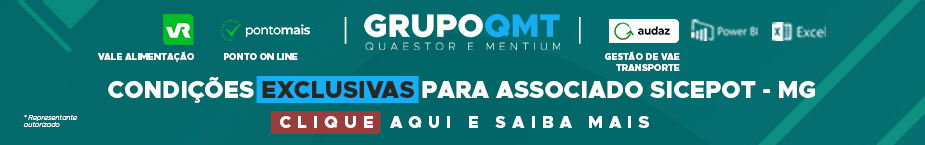 - PUBLICIDADE -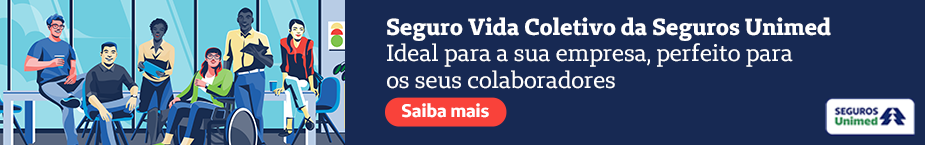 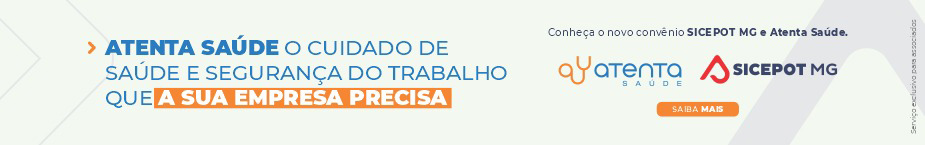 ÓRGÃO LICITANTE: COPASA-MGEDITAL: Nº CPLI. 1120230130Endereço: Rua Carangola, 606, térreo, bairro Santo Antônio, Belo Horizonte/MG.Informações: Telefone: (31) 3250-1618/1619. Fax: (31) 3250-1670/1317Endereço: Rua Carangola, 606, térreo, bairro Santo Antônio, Belo Horizonte/MG.Informações: Telefone: (31) 3250-1618/1619. Fax: (31) 3250-1670/1317OBJETO: O objetivo da presente Licitação é selecionar, dentre as propostas apresentadas, a proposta considerada mais vantajosa, de acordo com os critérios estabelecidos neste Edital, visando a execução, com fornecimento total de materiais, das obras de melhorias do Sistema de Esgotamento Sanitário do Bairro Itacolomi, no município de Betim / MG.DATAS: Lançamento de proposta : às 08:30 horas do dia 30 de AGOSTO de 2023Abertura: às 08:30 horas do dia 30 de AGOSTO de 2023Prazo total para execução:  12 mesesVALORESVALORESValor Estimado da ObraCapital Social Igual ou SuperiorR$ 7.348.587,93 -CAPACIDADE TÉCNICA: a) Rede de esgoto ou pluvial com diâmetro nominal (DN) igual ou superior a 300 (trezentos);CAPACIDADE TÉCNICA: a) Rede de esgoto ou pluvial com diâmetro nominal (DN) igual ou superior a 300 (trezentos);CAPACIDADE OPERACIONAL: a) Rede de esgoto ou pluvial com diâmetro nominal (DN) igual ou superior a 150 (cento e cinquenta) e com extensão igual ou superior a 1.400 (um mil e quatrocentos) m  b) Rede de esgoto ou pluvial com tubulação de PVC e/ou manilha cerâmica e/ou concreto e/ou ferro fundido, com diâmetro nominal (DN) igual ou superior a 350 (trezentos e cinquenta) e com extensão igual ou superior a 100 (cem) m; c) Transporte de material com quantidade igual ou superior a 70.000 (setenta mil) m³ x km;d) Contenção em bolsacreto e/ou rip rap e/ou gabião, com quantidade igual ou superior a 800 (oitocentos) m³;e) Estrutura de escoramento de vala por qualquer processo, com quantidade igual ou superior a 8.700 (oito mil e setecentos) m²; f) Aterro compactado, com controle de compactação, com quantidade igual ou superior a 5.000(cinco mil) m³.CAPACIDADE OPERACIONAL: a) Rede de esgoto ou pluvial com diâmetro nominal (DN) igual ou superior a 150 (cento e cinquenta) e com extensão igual ou superior a 1.400 (um mil e quatrocentos) m  b) Rede de esgoto ou pluvial com tubulação de PVC e/ou manilha cerâmica e/ou concreto e/ou ferro fundido, com diâmetro nominal (DN) igual ou superior a 350 (trezentos e cinquenta) e com extensão igual ou superior a 100 (cem) m; c) Transporte de material com quantidade igual ou superior a 70.000 (setenta mil) m³ x km;d) Contenção em bolsacreto e/ou rip rap e/ou gabião, com quantidade igual ou superior a 800 (oitocentos) m³;e) Estrutura de escoramento de vala por qualquer processo, com quantidade igual ou superior a 8.700 (oito mil e setecentos) m²; f) Aterro compactado, com controle de compactação, com quantidade igual ou superior a 5.000(cinco mil) m³.ÍNDICES ECONÔMICOS: CONFORME EDITAL. ÍNDICES ECONÔMICOS: CONFORME EDITAL. OBSERVAÇÕES: As interessadas poderão designar engenheiro ou Arquiteto para efetuar visita técnica, para conhecimento das obras e serviços a serem executados. Para acompanhamento da visita técnica, fornecimento de informações e prestação de esclarecimentos porventura solicitados pelos interessados, estará disponível, o Sr. Douglas de Sá Macedo ou outro empregado da COPASA MG, do dia 04 de agosto de 2023 ao dia 29 de agosto de 2023. O agendamento da visita poderá ser feito pelo e-mail: douglas.macedo@copasa.com.br ou pelo telefone 31 99988-4919.Mais informações e o caderno de licitação poderão ser obtidos, gratuitamente, através de download no endereço: www.copasa.com.br (link: licitações e contratos/licitações, pesquisar pelo número da licitação), a partir do dia 04/08/2023https://www2.copasa.com.br/PortalComprasPrd/#/pesquisaDetalhes/FA5E2FE970211EDE8CDE776112ABC02C OBSERVAÇÕES: As interessadas poderão designar engenheiro ou Arquiteto para efetuar visita técnica, para conhecimento das obras e serviços a serem executados. Para acompanhamento da visita técnica, fornecimento de informações e prestação de esclarecimentos porventura solicitados pelos interessados, estará disponível, o Sr. Douglas de Sá Macedo ou outro empregado da COPASA MG, do dia 04 de agosto de 2023 ao dia 29 de agosto de 2023. O agendamento da visita poderá ser feito pelo e-mail: douglas.macedo@copasa.com.br ou pelo telefone 31 99988-4919.Mais informações e o caderno de licitação poderão ser obtidos, gratuitamente, através de download no endereço: www.copasa.com.br (link: licitações e contratos/licitações, pesquisar pelo número da licitação), a partir do dia 04/08/2023https://www2.copasa.com.br/PortalComprasPrd/#/pesquisaDetalhes/FA5E2FE970211EDE8CDE776112ABC02C 